 DESCRIPTIF DE L’ACTIVITÉLisez cet article du journal belge La Dernière Heure (« DH ») puis répondez aux questions.ÉVALUATION – COMPRÉHENSION  ÉCRITEJustifiez : 	____________________________________________________________________Justifiez : 	____________________________________________________________________5. Quels sont les objectifs de la « clinique des nounours » ? _________________________________________________  _________________________________________________DOCUMENT FORMATEUR : PISTES DE CORRECTION ET DE NOTATIONTotal des points pour l’activité									/81. Que peuvent faire les enfants à la « clinique des nounours » ? Cochez () la réponse correcte.	/12. Vrai ou faux ? Cochez () la réponse correcte puis justifiez votre réponse.				/1Justifiez : 	« 450 étudiants en médecine »3. Qui peut aller à la « clinique des nounours » ? Cochez () la réponse correcte.			/34. Vrai ou faux ? Cochez () la réponse correcte puis justifiez votre réponse.				/1Justifiez : 	« cet événement gratuit »5. Quels sont les objectifs de la « clinique des nounours » ?							/2Équilibrer la difficulté de la question en accordant les 2 points à toute possibilité« Familiariser |les enfants| au milieu hospitalier »« Aider les enfants à avoir moins peur des docteurs »« Sensibiliser les enfants à l’hygiène »Niveau CECRA2A2FilièreFLE A et FLE BFLE A et FLE BCompétence évaluéeCompréhension écriteCompréhension écriteSupportArticle du quotidien La Dernière heure consacré à la « clinique des nounours » – initiative ayant pour objectif de faire mieux connaître aux enfants le monde hospitalier, son fonctionnement, et de « dédramatiser » le rapport des enfants aux docteursTexte légèrement simplifié (coupure ; une expression – « blouses blanches » – remplacée par « docteurs »)Article du quotidien La Dernière heure consacré à la « clinique des nounours » – initiative ayant pour objectif de faire mieux connaître aux enfants le monde hospitalier, son fonctionnement, et de « dédramatiser » le rapport des enfants aux docteursTexte légèrement simplifié (coupure ; une expression – « blouses blanches » – remplacée par « docteurs »)Description de l’activitéLes apprenants doivent répondre à des questions visant à vérifier leur compréhension globale (modalités, objectif) de l’événement décrit par l’articleLes apprenants doivent répondre à des questions visant à vérifier leur compréhension globale (modalités, objectif) de l’événement décrit par l’articleCompétences langagières Lire pour s’informer Lire pour s’informer Compétences communicatives évaluées« L’apprenant peut identifier l’information pertinente sur la plupart des écrits simples rencontrés tels que lettres, brochures et courts articles de journaux décrivant des faits. »« L’apprenant peut identifier l’information pertinente sur la plupart des écrits simples rencontrés tels que lettres, brochures et courts articles de journaux décrivant des faits. »Compétences linguistiques en compréhension (document support et questions)- Verbes au présent et au futur proche (support)- Reconnaître les verbes semi-auxiliaires (questions)- Avoir des notions d’expression de la cause (« pour » + infinitif, « but », « raisons »)- Identifier le vocabulaire de la santé (« clinique », « hôpital », « soigner », « opérer », « monde de la santé »)- Reconnaître le vocabulaire de l’école (« leur classe »)- Comprendre les termes « gratuit »  payer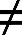 Pondération proposée pour l’activité8 points8 pointsWoluwe-Saint-Lambert : 900 nounours* vont être soignésMATHIEU LADEVÈZe, lundi 19 mars 2018Woluwe-Saint-Lambert : 900 nounours* vont être soignésMATHIEU LADEVÈZe, lundi 19 mars 2018Pendant trois jours, la « clinique des nounours » va accueillir 890 enfants et autant de nounours pour les familiariser au milieu hospitalier. Pendant deux heures, les enfants font soigner leur peluche en passant par plusieurs services de l’hôpital. […] 450 étudiants en médecine vont ausculter, soigner et opérer les nounours, et ainsi faire découvrir le monde de la santé aux enfants de 4 à 7 ans. Le but est de les aider à avoir moins peur des docteurs et de les sensibiliser à l’hygiène. 710 élèves viennent avec leur classe et 180 petits se sont inscrits librement. Cet événement gratuit est organisé sur le site universitaire d’Alma, à Woluwe-Saint-Lambert.D’après : http://www.dhnet.be/regions/bruxelles/woluwe-saint-lambert-900-nounours-vont-etre-soigne-5aafe093cd709bfa6adf5e5e _________________________________________________________________________________________________Pendant trois jours, la « clinique des nounours » va accueillir 890 enfants et autant de nounours pour les familiariser au milieu hospitalier. Pendant deux heures, les enfants font soigner leur peluche en passant par plusieurs services de l’hôpital. […] 450 étudiants en médecine vont ausculter, soigner et opérer les nounours, et ainsi faire découvrir le monde de la santé aux enfants de 4 à 7 ans. Le but est de les aider à avoir moins peur des docteurs et de les sensibiliser à l’hygiène. 710 élèves viennent avec leur classe et 180 petits se sont inscrits librement. Cet événement gratuit est organisé sur le site universitaire d’Alma, à Woluwe-Saint-Lambert.D’après : http://www.dhnet.be/regions/bruxelles/woluwe-saint-lambert-900-nounours-vont-etre-soigne-5aafe093cd709bfa6adf5e5e _________________________________________________________________________________________________Pendant trois jours, la « clinique des nounours » va accueillir 890 enfants et autant de nounours pour les familiariser au milieu hospitalier. Pendant deux heures, les enfants font soigner leur peluche en passant par plusieurs services de l’hôpital. […] 450 étudiants en médecine vont ausculter, soigner et opérer les nounours, et ainsi faire découvrir le monde de la santé aux enfants de 4 à 7 ans. Le but est de les aider à avoir moins peur des docteurs et de les sensibiliser à l’hygiène. 710 élèves viennent avec leur classe et 180 petits se sont inscrits librement. Cet événement gratuit est organisé sur le site universitaire d’Alma, à Woluwe-Saint-Lambert.D’après : http://www.dhnet.be/regions/bruxelles/woluwe-saint-lambert-900-nounours-vont-etre-soigne-5aafe093cd709bfa6adf5e5e _________________________________________________________________________________________________* Un nounours = une peluche = * Un nounours = une peluche = 1. Que peuvent faire les enfants à la « clinique des nounours » ? Cochez () la réponse correcte.2. Vrai ou faux ? Cochez () la réponse correcte puis justifiez votre réponse.2. Vrai ou faux ? Cochez () la réponse correcte puis justifiez votre réponse.2. Vrai ou faux ? Cochez () la réponse correcte puis justifiez votre réponse.VraiFauxFauxDes docteurs professionnels participent à la « clinique des nounours ».3. Qui peut aller à la « clinique des nounours » ? Cochez () la réponse correcte.4. Vrai ou faux ? Cochez () la réponse correcte puis justifiez votre réponse.4. Vrai ou faux ? Cochez () la réponse correcte puis justifiez votre réponse.4. Vrai ou faux ? Cochez () la réponse correcte puis justifiez votre réponse.VraiFauxLes personnes doivent payer pour aller à la « clinique des nounours ».Réponse : 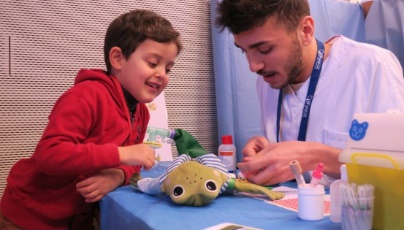 VraiFauxFauxDes docteurs professionnels participent à la « clinique des nounours ».XXVraiFauxLes personnes doivent payer pour aller à la « clinique des nounours ».X